Passed exam formThe undersigned Prof. ........................................................................... states that the doctoral student ..................................................................................................., student code (matricola) ................................ has positively passed the exam of the ....................................................................................................... course, with a grade ………………………… (A: excellent, B: very good, C: good, D: acceptable).Type of exam:[   ] written test[   ] colloquium[   ] project work[   ] seminar held in foreign language (not Italian)[   ] academic lecture[   ] other (please, specify): ..................................................................................................The course is:[   ] activated by the STMS PhD Course[   ] activated by the doctoral Course of ............................................................................................................[   ] activated by the bachelor/master Course of ...............................................................................................[   ] other (please, specify): ................................................................................................................................The duration in hours is........Having passed this exam, the student acquires ........ credits (either ECTS or CFU).Date: ....................................						Signature...............................................................UNIVERSITY OF PADOVAPhD Course in Sciences, Technologies and Measurements for Space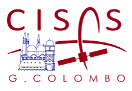 